Прокуратура информируетПрокуратурой района проанализированы факты хищений денежных средств с банковских карт граждан.Результаты анализа свидетельствует о возросшем числе подобных преступлений, которым, как показывает практика, способствуют недостаточная осведомленность граждан в области информационных технологий и пренебрежительное отношение к элементарным правилам безопасности.Для предотвращения противоправных действий по снятию денежных средств с банковского счета необходимо исходить из следующего.Сотрудники банка никогда по телефону или в электронном письме не запрашивают:персональные сведения (серия и номер паспорта, адрес регистрации, имя и фамилия владельца карты);реквизиты и срок действия карты;пароли или коды из СМС-сообщений для подтверждения финансовых операций или их отмены;логин, ПИН-код СVV-код банковских карт;Сотрудники банка также не предлагают:установить программы удаленного доступа (или сторонние приложения) на мобильное устройством или разрешить подключение к ним под предлогом технической поддержке (например, удаление вирусов с устройства);перейти по ссылке из СМС-сообщения;включить переадресацию на телефоне клиента для совершения в дальнейшем звонка от его имени в банк;под их руководством перевести для сохранности денежные средства на «защищенный счет»;зайти в онлайн-кабинет по ссылке из СМС-сообщения или электронного письма.Банк может инициировать общение с клиентом только для консультаций по продуктам и услугам кредитно-финансового учреждения. При этом звонки совершаются с номеров, указанных на оборотной стороне карты, на сайте банка или в оригинальных банковских документах. Иные номера не имеют никакого отношения к банку.Следует использовать только надежные официальные каналы связи с кредитно-финансовым учреждением. В частности, форму обратной связи на сайте банка, онлайн-приложения, телефоны горячей линии, группы или чат-роботы в мессенджерах (если имеются таковые), а также официальные банковские приложения из магазинов App Store. Google Play. Microsoft Store.Необходимо учитывать, что держатель карты обязан самостоятельно обеспечить конфиденциальность ее реквизитов и в этой связи избегать:подключение к общедоступным сетям Wi-Fi;использования ПИН-кода или СVV-кода при заказе товаров и услуг через сеть «Интернет», а также по телефону (факсу); сообщение третьим лицам (в противном случае любые операции, совершенные с использованием ПИН-кода или СVV-кода, считаются выполненными самим держателем карты и не могут быть опротестованы).При использовании банкоматов отдавайте предпочтения тем, которые установлены в защищенных местах (например, в госучреждениях, офисах банков, крупных торговых центрах).Перед использованием банкомата осмотрите его и убедитесь, что все операции, совершаемые предыдущим клиентом, завершены; что на клавиатуре и в месте для приема карт нет дополнительных устройств; обращайте внимание на неисправности и повреждения;Совершая операции, не прислушивайтесь к советам незнакомых людей и не принимайте их помощь.При использовании мобильного телефона соблюдайте следующие правила:При установке приложений обращайте внимание на полномочия, которые они запрашивают. Будьте особенно осторожны, если приложение просит права на чтение адресной книги, отправку СМС-сообщений и доступ к сети «Интернет»;Отключайте в настройках возможность использования голосового управления при заблокированном экране.Применяя сервисы СМС-банка, сверяйте реквизиты операции в СМС-сообщении с одноразовым паролем от официального номера банка. Если реквизиты не совпадают, то такой пароль вводить нельзя.При оплате услуг картой в сети «Интернет» (особенно при привязке к регулярным платежам или аккаунтам) требуется всегда учитывать высокую вероятность перехода на поддельный сайт, созданный мошенниками для компрометации клиентских данных, включая платежные карточные данные.Поэтому необходимо использовать только проверенные сайты, внимательно читать тексты СМС-сообщений с кодами подтверждений, проверять реквизиты операций.Для минимизации возможных хищений при проведении операций с использованием сети «Интернет» рекомендуется оформить виртуальную карту с установлением размера индивидуального лимита, ограничивающего операции для данного вида карты, в том числе с использованием других банковских карт, выпущенных на имя держателя карты.Когда банк считает подозрительными операции, которые совершаются от имени клиента, он может по своей по инициативе, временно заблокировать доступ к сервисам СС-банка и онлайн-кабинета. Если операции совершены держателем карты, для быстрого возобновления доступа к денежным средствам достаточно позвонить в контактный центр банка.В случае смены номера мобильного телефона или его утери свяжитесь с банком для отключения и блокировки доступа к СМС-банку и заблокируйте сим-карту, обратившись к сотовому оператору.При возникновении малейших подозрений насчет принимаемых попыток совершения мошеннических действий следует незамедлительно уведомить об этом банк.Необходимо неукоснительно соблюдать приведенные рекомендации.В прокуратуре Камышлинского района работает «горячая линия» по вопросам предупреждения хищений денежных средств в сфере информационно-коммуникационных технологий.Обо всех подозрительных фактах необходимо сообщать в прокуратуру по телефону горячей линии 3-32-48.Прокуратура Камышлинского районаЯ являюсь инвалидом, имею собаку-проводника и соответственно право на компенсацию расходов, однако постоянно проживанию не по месту регистрации.  Могу ли я обратиться за поддержкой по месту пребывания? На вопрос отвечает прокурор Камышлинского района Анатолий Завалишин   Да, можете. Правительство внесло изменения в Правила обеспечения инвалидов собаками-проводниками и выплаты ежегодной компенсации расходов на содержание и ветеринарное обслуживание собак-проводников, Правила предоставления инвалидам услуг по переводу русского жестового языка (сурдопереводу, тифлосурдопереводу), Правила обеспечения инвалидов техническими средствами реабилитации и отдельных категорий граждан из числа ветеранов протезами (кроме зубных протезов), протезно-ортопедическими изделиями.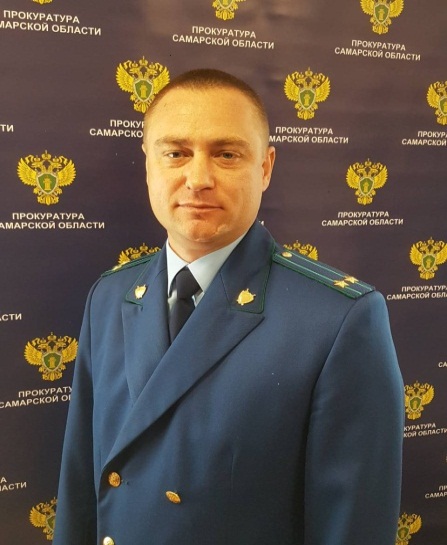 С учетом изменений, инвалиды смогут получать господдержку не только по месту постоянной регистрации, но и по месту пребывания или фактического проживания. Заявления подаются в орган ФСС однократно.Раздел: соблюдение прав инвалидов18.01.2021У меня умер родственник, а  я являюсь его правопреемником по пенсионным накоплениям, предусмотрен ли порядок выплаты данных накоплений?На вопрос отвечает прокурор Камышлинского района Анатолий ЗавалишинДа, такой порядок предусмотрен. Правительство Российской Федерации внесло изменения в некоторые свои акты, которые затрагивают вопросы выплат средств пенсионных накоплений правопреемникам умерших застрахованных лиц.Так, в настоящее время решается вопрос использования федеральной государственной информационной системы "Единый портал государственных и муниципальных услуг (функций)" для возможности подачи заявления о выплате средств пенсионных накоплений или заявления об отказе от получения средств пенсионных накоплений в форме электронного документа, направления правопреемнику уведомления о представлении недостающих документов в форме электронного документа и извещения Пенсионным фондом Российской Федерации правопреемников о возможности получения средств пенсионных накоплений. Эти изменения вступили в силу с 30 января 2022 г.Также правопреемникам предоставляется возможность направить недостающие документы после подачи заявления в течении 3 месяцев, со дня направления уведомления об их представлении. В случае если правопреемник умер, не успев получить накопления, кто их получить?Если правопреемник подал заявление, но не успел получить накопления и умер, неполученные суммы наследуются его наследниками. Установлен порядок возврата правопреемниками полученных сумм в случае обращения за накоплениями других правопреемников, восстановивших срок для обращения через суд.Раздел: соблюдение социальных прав 19.01.2021Я являюсь пожилым гражданином и проживаю в деревне, будут ли меня вакцинировать от коронавируса?Отвечает на вопрос прокурор Камышлинского района Анатолий ЗавалишинВ приказ Министерства здравоохранения Российской Федерации от 21 марта 2014 г. N 125н Минздрав РФ своим приказом от 03.02.2021 № 47н внес изменения, которые касаются вакцинации.Теперь, в календаре профилактических прививок по эпидемическим показаниям, в позиции, касающующейся вакцинации против новой коронавирусной инфекции, указано, что к приоритету 1-го уровня относятся:лица в возрасте 60 лет и старше;взрослые, работающие по отдельным профессиям и должностям:работники медицинских, образовательных организаций, организаций социального обслуживания и многофункциональных центров; лица, проживающие в организациях социального обслуживания;лица с хроническими заболеваниями, в том числе с заболеваниями бронхолегочной системы, сердечно-сосудистыми заболеваниями, сахарным диабетом и ожирением;граждане, проживающие в городах с численностью населения 1 млн. и более.К приоритету 2-го уровня относятся: взрослые, работающие по отдельным профессиям и должностям:работники организаций транспорта и энергетики, сотрудники правоохранительных органов, государственных контрольных органов в пунктах пропуска через государственную границу; лица, работающие вахтовым методом;волонтеры;военнослужащие;работники организаций сферы предоставления услуг.К приоритету 3-го уровня относятся:государственные гражданские и муниципальные служащие;обучающиеся в профессиональных образовательных организациях и образовательных организациях высшего образования старше 18 лет;лица, подлежащие призыву на военную службу.Раздел: соблюдение социальных прав 20.01.2021Я являюсь чиновником и в этом году буду подавать сведения о доходах и расходаъ, предусмотрены ли какие-либо обязательные требования к этой процедуре?     Отвечает на вопрос прокурор Камышлинского района Анатолий ЗавалишинДа, обязательные требования предусмотрены. Так, министерством труда и социальной защиты Российской Федерации подготовлены новые методические рекомендации по вопросам представления сведений о доходах, расходах, об имуществе и обязательствах имущественного характера и заполнения соответствующей формы справки в 2021 году (за отчетный 2020 год). В документе учтены изменения в нормативных актах, рассмотрены новые ситуации, которые могут возникнуть при составлении и подаче справок.К примеру, отмечено, что справку нужно заполнять только через программу "Справки БК". Дописывать сведения от руки нельзя. На титульном листе необходимо указывать СНИЛС (если он присвоен). До июля 2020 года форма справки такой реквизит не предусматривала. Уточнены рекомендации по заполнению раздела 1. Так, в строке «Иные доходы» поступления от продажи имущества в долевой или совместной собственности отражаются на основании договора купли-продажи. Если в договоре несколько продавцов и доходы по ним не разделены, суммы указывают пропорционально долям. Как покупатель перечислял деньги, неважно.         Добавлены рекомендации по выплатам, которые государство ввело в прошлом году. В строке «Иные доходы», помимо прочего, теперь надлежит указывать:- ежемесячные выплаты на ребенка в возрасте от 3 до 7 лет включительно;- ежемесячные суммы социальной поддержки семей с детьми;- субсидии физлицам, платившим в 2019 году налог на профессиональный доход;- единовременные выплаты родителям, усыновителям, опекунам и попечителям детей в возрасте до 8 или до 16 лет.Методическими рекомендациями внесены уточнения и для других разделов справки. Так, в разделе 2 не отражаются расходы, понесенные супругом или супругой служащего до вступления в брак. Для заполнения раздела 4 служащий теперь может получить в банке специальную форму с информацией по счетам.Раздел: о противодействии коррупции 21.01.2021Предусмотрен ли законодательством порядок оформления перевода работника на дистанционную (удаленную) работу?Отвечает на вопрос прокурор Камышлинского района Анатолий ЗавалишинДа, такой порядок предусмотрен. Федеральный закон № 407-ФЗ, вступивший в силу с 1 января 2021, ввел в Трудовой кодекс РФ новую статью 312.9, согласно положениям которой в случае катастрофы природного или техногенного характера, производственной аварии, несчастного случая на производстве, пожара, наводнения, землетрясения, эпидемии или эпизоотии и в любых исключительных случаях, ставящих под угрозу жизнь или нормальные жизненные условия всего населения или его части, работник может быть временно переведен по инициативе работодателя на дистанционную работу на период наличия указанных обстоятельств (случаев).Работодатель с учетом мнения выборного органа первичной профсоюзной организации принимает локальный нормативный акт о временном переводе работников на дистанционную работу, содержащий:указание на обстоятельство (случай) из числа указанных в части первой вышеназванной статьи, послужившее основанием для принятия работодателем решения о временном переводе работников на дистанционную работу;список работников, временно переводимых на дистанционную работу;срок, на который работники временно переводятся на дистанционную работу (но не более чем на период наличия обстоятельства (случая), послужившего основанием для принятия работодателем решения о временном переводе работников на дистанционную работу);порядок обеспечения работников, временно переводимых на дистанционную работу, за счет средств работодателя необходимыми для выполнения ими трудовой функции дистанционно оборудованием, программно-техническими средствами, средствами защиты информации и иными средствами, порядок выплаты дистанционным работникам компенсации за использование принадлежащего им или арендованного ими оборудования, программно-технических средств, средств защиты информации и иных средств и возмещения расходов, связанных с их использованием, а также порядок возмещения дистанционным работникам других расходов, связанных с выполнением трудовой функции дистанционно;порядок организации труда работников, временно переводимых на дистанционную работу (в том числе режим рабочего времени, включая определение периодов времени, в течение которых осуществляется взаимодействие работника и работодателя (в пределах рабочего времени, установленного правилами внутреннего трудового распорядка или трудовым договором (для государственных служащих - служебным распорядком или служебным контрактом), порядок и способ взаимодействия работника с работодателем (при условии, что такие порядок и способ взаимодействия позволяют достоверно определить лицо, отправившее сообщение, данные и другую информацию), порядок и сроки представления работниками работодателю отчетов о выполненной работе);С учетом принятием Закона № 407-ФЗ целесообразно проанализировать ранее принятые приказы, внести в них при необходимости изменения и ознакомить с ними сотрудников.Раздел: соблюдение трудовых прав22.01.2021Меня оскорбили в Интернете, предусмотрена ли какая-либо ответственность за это?  Отвечает на вопрос прокурор Камышлинского района Анатолий ЗавалишинДа, такая ответственность предусмотрена. Введена уголовная ответственность за клевету, совершенную публично с использованием информационно-телекоммуникационных сетей, включая Интернет, а также в отношении нескольких лиц, в т. ч. индивидуально неопределенных. Какое наказание за это предусмотрено?За это предусматривается максимальное наказание в виде лишения свободы на срок до 2-х лет. В виде более легкого наказания предлагаются принудительные работы на срок до 2-х лет, либо арест на срок до 2-х месяцев.Перечень наказаний за клевету с использованием служебного положения дополнен принудительными работами на срок до 3-х лет, либо арестом на срок до 4-х месяцев, либо лишением свободы на срок до 3-х лет. За клевету о том, что лицо страдает заболеванием, представляющим опасность для окружающих, могут лишить свободы на срок до 4-х лет, а за клевету с обвинением в совершении тяжкого и особо тяжкого преступления - до 5-ти лет.Изменения в ст. 128.1 УК РФ внесены Федеральным законом от 30.12.2020 № 538-ФЗ, вступившим в силу 10.01.2021.Раздел: противодействие преступности 23.01.2021Как-то я попробовал разрекламированный "веселящий газ", однако мне  сказали, что теперь его оборот ограничен, так ли это?  Отвечает на вопрос прокурор Камышлинского района Анатолий ЗавалишинДа это так. С 2021 года ограничивается оборот закиси азота. Запрещается ее производство, сбыт и реклама не для медицинских, промышленных и технических целей.Также вводится запрет на использование (потребление) физическими лицами закиси азота, являющейся одурманивающим веществом, для изменения состояния организма человека, не связанного с медицинским вмешательством и медпомощью.Перечень одурманивающих веществ (включающий в т. ч. закись азота) установит Правительство.Федеральный закон от 29.12.2020 № 472, вводящий указанные ограничения, вступил в силу с 1 января 2021.Раздел: противодействие наркомании 24.01.2021Я хочу устроиться на работу, мне предлагают заключить гражданско-правовой договор. Чем отличается трудовой договор от гражданско-правового?Отвечает на вопрос прокурор Камышлинского района Анатолий ЗавалишинНе все граждане осознают смысл понятия трудового и гражданско-правого договоров.  Так, трудовой договор – соглашение между работодателем и работником, в соответствии с которым работодатель обязуется предоставить работнику работу по обусловленной трудовой функции, обеспечить условия труда, своевременно и в полном размере выплачивать работнику заработную плату. Работник обязуется в свою очередь лично выполнять определенную этим соглашением трудовую функцию, соблюдать правила внутреннего трудового распорядка, действующие у данного работодателя. Кроме того, он зачисляется в штат по определенной должности или профессии. Оплата труда работающих зависит от трудового вклада и качества труда и выплачивается регулярно.         Что касается гражданско-правового договора, то он предусматривает исполнение конкретного задания, предметом такого договора служит конечный результат труда. Цена выполненной работы (услуги), порядок ее оплаты определяются, как правило, в договоре по соглашению сторон, а выдача вознаграждения производится после окончания работы и подписания акта выполненных работ.Какие способы защиты прав имеются при трудовом, гражданско-правовом договорах?Стоит отметить, что гарантии, предусмотренные трудовым законодательством, не распространяются на гражданско-правовые отношения. При этом, единственным способом защиты при нарушении условий гражданско-правовых договоров является обращение в суд.Трудовые же отношения предусматривают такие способы как: возможность самозащиты работниками трудовых прав; защита трудовых прав и законных интересов работников профессиональными союзами; судебная защита; а также право на обращение в трудовую инспекцию и органы прокуратуры.Раздел: соблюдение трудовых прав граждан 25.01.2021Наше предприятие сокращает численность работников, необходимо ли размещать об этом  сведения в базе вакансий "Работа в России"?  Отвечает на вопрос прокурор Камышлинского района Анатолий ЗавалишинДа, такие сведения в настоящее время необходимо пока размещать в указанной базе. Правительство Российской Федерации внесло изменения в пункт 4 своего постановления от 12 апреля 2020 г. N 486 "Об утверждении Временных правил представления работодателями информации о ликвидации организации либо прекращении деятельности индивидуальным предпринимателем, сокращении численности или штата работников организации, индивидуального предпринимателя и возможном расторжении трудовых договоров, а также иных сведений о занятости в информационно-аналитическую систему Общероссийская база вакансий "Работа в России" касающихся продления срока размещения информации в личном кабинете Общероссийской базы вакансий "Работа в России" до конца марта 2021 года.Раздел: соблюдение трудовых прав граждан 26.01.2021Я являюсь получателем пособия, предусмотрено ли в ближайшее время ее увеличение?  Отвечает на вопрос прокурор Камышлинского района Анатолий Завалишин  Размеры выплат, пособий и компенсаций проиндексированы. Правительство РФ установило с 1 февраля 2021 г. коэффициент индексации 1,049 для выплат, пособий и компенсаций, предусмотренных:Законом Российской Федерации "О социальной защите граждан, подвергшихся воздействию радиации вследствие катастрофы на Чернобыльской АЭС";статьей 91 Закона Российской Федерации "О статусе Героев Советского Союза, Героев Российской Федерации и полных кавалеров ордена Славы";статьей 231 Федерального закона "О ветеранах";частью первой статьи 42 Федерального закона "О государственных пособиях гражданам, имеющим детей";статьями 111 и 281 Федерального закона "О социальной защите инвалидов в Российской Федерации";Федеральным законом "О погребении и похоронном деле";статьей 62 Федерального закона "О предоставлении социальных гарантий Героям Социалистического Труда, Героям Труда Российской Федерации и полным кавалерам ордена Трудовой Славы";пунктом 1 статьи 11, пунктами 1 и 12 статьи 12 Федерального закона "Об обязательном социальном страховании от несчастных случаев на производстве и профессиональных заболеваний";Федеральным законом "О социальной защите граждан Российской Федерации, подвергшихся воздействию радиации вследствие аварии в 1957 году на производственном объединении "Маяк" и сбросов радиоактивных отходов в реку Теча";частями первой и второй статьи 2 Федерального закона от 12 февраля 2001 г. N 5-ФЗ "О внесении изменений и дополнений в Закон Российской Федерации "О социальной защите граждан, подвергшихся воздействию радиации вследствие катастрофы на Чернобыльской АЭС";Федеральным законом "О социальных гарантиях гражданам, подвергшимся радиационному воздействию вследствие ядерных испытаний на Семипалатинском полигоне".Раздел: соблюдение социальных прав граждан 27.01.2021Я являюсь работодателем и у нас имеется декларация соответствия условий труда государственным нормативным требованиям охраны труда. Нужно ли  повторное проведение специальной оценки условий труда?   Отвечает на вопрос прокурор Камышлинского района Анатолий Завалишин Федеральным законом от 30.12.2020 № 503-ФЗ внесены изменения в Федеральный закон «О специальной оценке условий труда», которыми скорректирован порядок проведения специальной оценки условий труда.Так, на рабочих местах, в отношении которых действует декларация соответствия условий труда государственным нормативным требованиям охраны труда, повторное проведение специальной оценки условий труда не требуется до наступления определенных обстоятельств.Декларация соответствия условий труда государственным нормативным требованиям охраны труда является бессрочной в случае сохранения условий труда на соответствующем рабочем месте.Если в период действия названной декларации с работников произошел несчастный случай на производстве (за исключением несчастного случая на производстве, произошедшего по вине третьих лиц) или у него выявлено профессиональное заболевание, либо в отношении работника и (или) на его рабочем месте выявлены нарушения государственных нормативных требований охраны труда, действие данной декларации прекращается и проводится внеплановая специальная оценка условий труда.Кто принимает решение о прекращении действия декларации?Решение о прекращении действия декларации принимает Роструд, о чем в срок не позднее 10 календарных дней делается соответствующая запись в реестре деклараций.За нарушение работодателем установленного порядка проведения специальной оценки условий труда предусмотрена административная ответственность.Раздел: соблюдение трудовых прав граждан 28.01.2021Предоставление жилого помещения на условиях социального найма опекуну недееспособного гражданина, а равно и обеспеченность такого опекуна жильем не могут отменить право самого подопечного на получение жилого помещения соответствующей площадиРазъясняет на ситуацию прокурор Камышлинского района Анатолий ЗавалишинБуквально на днях Постановлением от 01.02.2021 № 3-П Конституционный Суд РФ признал пункт 3 части 2 статьи 57 Жилищного кодекса РФ не противоречащим Конституции РФ, поскольку по своему конституционно-правовому смыслу в системе действующего правового регулирования он:предполагает принятие решения о внеочередном предоставлении жилого помещения по договору социального найма гражданину, страдающему тяжелой формой хронического заболевания из числа указанных в перечне, предусмотренном пунктом 4 части 1 статьи 51 этого Кодекса, признанному недееспособным и нуждающемуся по состоянию здоровья в постоянном постороннем уходе, с учетом площади, которая была бы достаточна, чтобы обеспечить ему, помимо отдельного проживания, возможность получать такой уход и должное содействие в удовлетворении особых его потребностей, когда требуется постоянное нахождение с ним в предоставляемом ему жилом помещении опекуна или вселение опекуна - члена семьи подопечного по смыслу семейного законодательства (супруга или близкого родственника) в качестве члена семьи нанимателя на основе реализации предусмотренной частью 2 статьи 58 данного Кодекса возможности предоставить жилое помещение по договору социального найма общей площадью, превышающей норму предоставления на одного человека;не препятствует предоставлению в исключительных случаях, если иным образом обеспечить внеочередное предоставление жилого помещения такому гражданину невозможно, жилого помещения по договору социального найма такому гражданину и его принятому на учет в качестве нуждающегося в улучшении жилищных условий опекуну - члену семьи подопечного по смыслу семейного законодательства (супругу или близкому родственнику), осуществляющему за ним постоянный уход;сам по себе не может служить основанием для отказа в предоставлении жилого помещения такому гражданину с учетом необходимости проживания в нем членов его семьи (включая опекуна), если, исходя из обстоятельств конкретного дела, они совместно осуществляют уход за ним, и при наличии у публичного образования фактических возможностей для предоставления жилого помещения соответствующей площади.Раздел: соблюдение жилищных прав граждан 29.01.2021Есть ли какая-либо ответственность для заказчиков за просрочку оплаты по договорам с субъектами МСП в рамках Закона № 223-ФЗ?Отвечает на вопрос прокурор Камышлинского района Анатолий ЗавалишинДа, есть. Федеральным законом от 22.12.2020 № 453-ФЗ в часть 9 статьи 7.32.3 и статью 23.83 КоАП РФ внесены изменения, согласно которым за нарушение сроков оплаты по договору, заключенному заказчиком с субъектом малого и среднего предпринимательства в рамках Федерального закона «О закупках товаров, работ, услуг отдельными видами юридических лиц» от 18.07.2011 № 223-ФЗ, теперь предусмотрена административная ответственность.Какой штраф предусмотрен за данное правонарушение?За совершение данного правонарушения предусмотрено наказание в виде административного штрафа для должностных лиц в размере от 30 тыс. до 50 тыс. рублей, а для юридических лиц – от 50 тыс. до 100 тыс. рублей.Ранее административная ответственность была предусмотрена за нарушение сроков оплаты по контрактам, заключенным только в рамках Федерального закона «О контрактной системе в сфере закупок товаров, работ, услуг для обеспечения государственных и муниципальных нужд» от 05.04.2013 N 44-ФЗ (ст. 7.32.5 КоАП РФ).Соответствующие поправки в КоАП РФ вступили в силу 2 января 2021 года.Раздел: закупки товаров и услуг, контрактная система 30.01.2021Я являюсь инвалидом и в настоящее время пребываю на лечение в больнице. Могу ли я привлечь социального работника для ухода за собой?  Отвечает на вопрос прокурор Камышлинского района Анатолий ЗавалишинДа, такое право буквально недавно было предоставлено. Так, Постановлением Правительства Российской Федерации от 14.12.2020 № 2086 расширен перечень социальных услуг для людей с инвалидностью и пожилых, нуждающихся в постоянном уходе.Пациенты, проживающие в специализированных учреждениях, как правило, не в состоянии обслуживать себя самостоятельно и нуждаются в помощи социального работника. В случае госпитализации в медицинскую организацию им также необходимо постоянное присутствие помощника и уход. Принятое Правительством Российской Федерации постановление позволит соцработникам без лишних сложностей помогать своим подопечным в больнице. Таким образом, фактически появляется новая социальная услуга – сопровождение лиц, получающих социальные услуги в стационарной форме социального обслуживания, при госпитализации в медицинские организации в целях осуществления ухода за ними.Раздел: социальные права 01.02.2021Слышал, что обновлен порядок заполнения, учета и выдачи аттестатов об основном и среднем общем образовании и их дубликатов, так ли это?  Отвечает на вопрос прокурор Камышлинского района Анатолий ЗавалишинДа, в 2020 году Министерство просвещения РФ своим приказом от 05.10.2020 № 546 утвердило Порядок заполнения, учета и выдачи аттестатов об основном общем и среднем общем образовании и их дубликатов, который начал действовать с 1 января 2021 года, предыдущий признан утратившим силу.Так, аттестаты выдаются организациями, осуществляющими образовательную деятельность по реализуемым ими аккредитованным образовательным программам основного общего и среднего общего образования.Бланки титула аттестата и приложения к нему заполняются на русском языке с помощью печатных устройств электронной вычислительной техники с использованием текстового редактора отечественного офисного программного обеспечения шрифтом Times New Roman черного цвета размера 11 п (если в соответствующих пунктах Порядка не указано иное) с одинарным межстрочным интервалом, в том числе с использованием компьютерного модуля заполнения аттестатов и приложений к ним, позволяющего генерировать двумерный матричный штриховой код (QR-код). Бланки могут быть также оформлены на иностранном языке в порядке, установленном организацией, осуществляющей образовательную деятельность.Подписи руководителя организации, осуществляющей образовательную деятельность, проставляются чернилами, пастой или тушью черного, синего или фиолетового цветов.Подписи руководителя организации, осуществляющей образовательную деятельность, на аттестате и приложении к нему должны быть идентичными.Подписание документов факсимильной подписью не допускается.Решение о выдаче дубликата принимается в срок до 30 календарных дней со дня подачи письменного заявления.Раздел: защита прав несовершеннолетних 02.02.2021Мой дом признали аварийным. Имею ли я право на жилое помещение вне очереди?  Отвечает на вопрос прокурор Камышлинского района Анатолий ЗавалишинДля предоставления жилого помещения по договору социального найма необходимо гражданину подать соответствующее заявление и быть принятым на учет в качестве нуждающегося в жилье.Кто принимает решение об этом?Решение о признании гражданина малоимущим и нуждающимся в жилом помещении принимается органом местного самоуправления, с учетом дохода каждого члена семьи, и стоимости подлежащего налогообложению имущества, находящегося в собственности данной семьи.Предоставление жилого помещения по договору социального найма во внеочередном порядке допускается, в случае если жилые помещения, в которых проживают граждане, признаны в установленном порядке непригодными для проживания и ремонту или реконструкции не подлежат.В данном случае, при признании жилого помещения непригодным для проживания и не подлежащим ремонту либо реконструкции, законом установлена возможность для получения гражданами других жилых помещений по договорам социального найма вне очереди при условии соблюдения требований, предусмотренных жилищным законодательством применительно к предоставлению жилых помещений на условиях социального найма и подтверждения гражданином объективной нуждаемости в жилье.Раздел: защита жилищных прав 03.02.2021Что включают в себя преступления в сфере информационных технологий?  Отвечает на вопрос прокурор Камышлинского района Анатолий ЗавалишинВ последнее время широкое распространение получили преступления в сфере информационных технологий. Данные преступления включают как распространение вредоносных программ, взлом паролей, кражу номеров банковских карт и других банковских реквизитов, так и распространение противоправной информации (клеветы, материалов порнографического характера, материалов возбуждающих межнациональную и межрелигиозную вражду и т.д.) через Интернет, а также вредоносное вмешательство через компьютерные сети в работу различных систем.В соответствии с действующим уголовным законодательством России под преступлением в сфере компьютерной информации понимаются совершаемые в сфере информационных процессов и посягающие на информационную безопасность деяния, предметом которых являются информация и компьютерные средства.Ответственность за совершение указанных преступлений предусмотрена главой 28 Уголовного кодекса России.Преступлениями в сфере компьютерной информации являются:– неправомерный доступ к компьютерной информации (ст. 272 УК РФ),– создание, использование и распространение вредоносных компьютерных программ (ст. 273 УК РФ),– нарушение правил эксплуатации средств хранения, обработки или передачи компьютерной информации и информационно-телекоммуникационных сетей и распространение порнографии (ст. 274 УК РФ).Какие последствия могут вызвать такие действия?Общественная опасность противоправных действий в области электронной техники и информационных технологий выражается в том, что они могут повлечь за собой нарушение деятельности автоматизированных систем управления и контроля различных объектов, серьезное нарушение работы ЭВМ и их систем, несанкционированные действия по уничтожению, модификации, искажению, копированию информации и информационных ресурсов, иные формы незаконного вмешательства в информационные системы, которые способны вызвать тяжкие и необратимые последствия.Раздел: противодействие преступности 04.02.2021Мой работодатель принуждает меня к увольнению по собственному желанию, может ли он это сделать?  Отвечает на вопрос прокурор Камышлинского района Анатолий ЗавалишинУвольнение по собственному желанию возможно только если работник сам изъявил желание расторгнуть трудовой договор (п. 3 ч. 1 ст. 77 Трудового кодекса России). Так, что в данном случае нет, не может.Принуждение к увольнению работника запрещено трудовым законодательством. Статьей 3 Трудового кодекса России установлен прямой запрет дискриминации в сфере труда. Каждый имеет равные возможности для реализации своих трудовых прав.Какая ответственность предусмотрена для работодателя за такие действия? За дискриминацию в сфере труда установлена административная ответственность по ст. 5.27 КоАП РФ (нарушение трудового законодательства и иных нормативных правовых актов, содержащих нормы трудового права). Следует отметить, что при рассмотрении судами споров о расторжении трудового договора по инициативе работника, бремя доказывания обстоятельств того, что работодатель вынудил подать заявление об увольнении по собственному желанию, возлагается на работника. Но это не освобождает работодателя от ответственности за соблюдение закона.Раздел: соблюдение трудовых прав 05.02.2021Может ли судебный пристав списать деньги с банковского счета?Отвечает на вопрос прокурор Камышлинского района Анатолий ЗавалишинДа, может. Возбуждение исполнительного производства влечет за собой розыск должника и его средств, в том числе находящихся на банковских счетах.  Данная процедура влечет за собой вынесение судебного постановления. Только на официальном основании приставы вправе производить аресты имущества заемщика. При этом согласно ФЗ «Об исполнительном производстве», перед тем, как приступать к снятию денег со счетов, исполнители обязаны уведомить заемщика о проведении взыскания. Уведомление подкрепляется судебным листом или разрешением от старшего судебного пристава. Согласно ст.69 указанного закона, приставы имеют право налагать арест на счета должника, даже если те расположены в разных банках. Под взыскание также подпадают и банковские карты, держателем которых является заемщик.В соответствии со ст. 81 Федерального закона «Об исполнительном производстве» постановление о наложении ареста на денежные средства, находящиеся в банке или иной кредитной организации, судебный пристав-исполнитель направляет в банк или иную кредитную организацию.Согласно ст. 110 Закона деньги, взысканные с должника, хранятся на депозитном счете подразделения службы судебных приставов, с которого в течение пяти операционных дней в первую очередь перечисляются взыскателю, во вторую - на погашение иных расходов по совершению исполнительных действий, в третью очередь – на уплату исполнительского сбора.Если денежные средства отсутствуют либо их недостаточно, банк или иная кредитная организация приостанавливает операции с имеющимися денежными средствами на счетах должника и (или) продолжает дальнейшее исполнение постановления о наложении ареста по мере поступления денежных средств на счета должника до исполнения в полном объеме указанного постановления или до снятия ареста судебным приставом-исполнителем (ч. 6 ст. 81 Закона № 229-ФЗ).Ответственность за правильность выдачи и перечислений сумм с депозитного счета несут старшие судебные приставы подразделений службы как распорядители счетов, действия (бездействие) которых могут быть в 10-дневный срок со дня, когда гражданин узнал или должен был узнать о нарушении своих прав, обжалованы в Главное управление службы судебных приставов в соответствии с положениями статьи 122 Закона № 229-ФЗ.По результатам рассмотрения вышестоящий руководитель обязан в 10-дневный срок с момента поступления вынести постановление о признании жалобы обоснований (частично обоснованной) или необоснованной, копия которого в трехдневный срок подлежит направлению заявителю (ч. 1 ст. 126 Закона № 229-ФЗ).При несогласии с принятым решением жалоба может быть подана в прокуратуру или в суд по месту нахождения отдела службы судебных приставов, направившего в банк постановление о наложении ареста на денежные средства должника.Раздел: соблюдение прав граждан06.02.2021Имеется ли запрет на использование труда несовершеннолетних?  Отвечает на вопрос прокурор Камышлинского района Анатолий ЗавалишинДа, имеется. В трудовом законодательстве закреплены ограничения, которые касаются применения труда для лиц, не достигших 18-летнего возраста.Согласно ст. 265 ТК РФ, не могут быть допущены несовершеннолетние к работе с вредными и (или) опасными условиями труда, а также к подземным работам или тем работам, выполнение которых может причинить вред их здоровью и нравственному развитию, к примеру (торговля табачными и спиртными изделиями, материалами эротического содержания, игорный бизнес и др.).Также не допускаются несовершеннолетние лица к работе, которая предполагает переноску (передвижение) тяжестей сверх установленных предельных норм. Исключением в данном случае, согласно ч. 4 ст. 348.8 и ст. 348.9 ТК РФ, является превышение предельных норм нагрузок при подъеме и перемещении тяжестей вручную, если это необходимо в соответствии с планом подготовки к спортивным соревнованиям и применяемые нагрузки не запрещены им по состоянию здоровья в соответствии с медицинским заключением.Можно ли привлекать работающих несовершеннолетних к сверхурочной работе?В соответствии со ст. 268 ТК РФ, запрещено привлечение работающих несовершеннолетних к сверхурочной работе, работе в ночное время, в выходные дни, в нерабочие праздничные дни и направление их в служебные командировки, за исключением творческих работников средств массовой информации, организаций кинематографии, теле- и видеосъемочных коллективов, театров, театральных и концертных организаций, цирков и иных лиц, которые участвуют в создании и (или) исполнении (экспонировании) произведений, в соответствии с перечнями работ, профессий, должностей этих работников, утверждаемыми Правительством Российской Федерации с учетом мнения Российской трехсторонней комиссии по регулированию социально-трудовых отношений.Раздел: соблюдение прав несовершеннолетних07.02.2021Несовершеннолетний причинил ущерб, кто будет его возмещать? Отвечает на вопрос прокурор Камышлинского района Анатолий ЗавалишинЛюбой вред, причиненный личности или имуществу гражданина, а также вред, причиненный имуществу юридического лица, подлежит возмещению в полном объеме лицом, причинившим вред. Вместе с тем, обязанность возмещения вреда может быть возложена на лицо, не являющееся причинителем вреда, в частности на родителей несовершеннолетнего. (п. 1 ст. 1064, п. 1 ст. 1073, п. 2 ст. 1074 ГК РФ).За вред, причиненный несовершеннолетним в возрасте до 14 лет (малолетним), отвечают его родители (усыновители) или опекуны, если с их стороны имело место безответственное отношение к его воспитанию и неосуществление должного надзора за ним (п. 1 ст. 1073 ГК РФ; пп. «а» п. 16 Постановления Пленума Верховного Суда РФ № 1).	А если малолетний находится временно под присмотром организации или лица, кто обязан возмещать в этом случае вред? Обязанность по возмещению вреда, причиненного малолетним (в том числе и самому себе), несут организации или лица, под присмотром которых малолетний временно находился. К таким организациям или лицам относятся, в частности (п. 3 ст. 1073 ГК РФ; п. 14, пп. «а» п. 16 Постановления Пленума Верховного Суда РФ № 1) образовательная организация (например, детский сад, общеобразовательная школа, гимназия, лицей); медицинская организация (например, больница, санаторий); организация, осуществляющая в этот период надзор за малолетним; лицо, осуществлявшее надзор за малолетним на основании договора.Обязанность родителей по возмещению вреда не прекращается с достижением малолетним совершеннолетия или получения им имущества, достаточного для возмещения вреда, поскольку родители в данном случае отвечают за свои виновные действия.Исключение из этого правила допускается, если родители умерли либо не обладают достаточными средствами для возмещения вреда, причиненного жизни или здоровью потерпевшего, а сам причинитель вреда, ставший полностью дееспособным, такими средствами обладает. В этом случае суд, с учетом имущественного положения причинителя вреда и потерпевшего, а также иных обстоятельств, вправе принять решение о возмещении вреда полностью или частично за счет самого причинителя вреда.Вред, причиненный несовершеннолетним в возрасте от 14 до 18 лет, подлежит возмещению в полном объеме на общих основаниях самим несовершеннолетним.	В случае отсутствия у несовершеннолетнего дохода или имущества, кто тогда возмещает ущерб?В данном в случае, когда у несовершеннолетнего отсутствует доход или имущество, достаточное для возмещения вреда, вред должен быть возмещен полностью или в недостающей части его родителями.Также пленум Верховного суда России подчеркивает, что преступники должны возместить не только материальный ущерб, но и компенсировать моральный вред, если преступлением причинен вред личным неимущественным правам либо принадлежащим потерпевшему нематериальным благам.Раздел: соблюдение прав несовершеннолетних09.02.2021Работодатель хочет привлечь меня к работе в выходные и праздничные дни без моего согласия, законно ли его действия?  Отвечает на вопрос прокурор Камышлинского района Анатолий ЗавалишинНет, его действия без согласия незаконны, за определенным исключением. Согласно статье 113 Трудового кодекса России работа в выходные и нерабочие праздничные дни запрещается, за исключением некоторых случаев.Привлечение работников к работе в выходные и нерабочие праздничные дни допустимо с их письменного согласия в случае необходимости выполнения заранее непредвиденных работ, от срочного выполнения которых зависит в дальнейшем нормальная работа организации в целом или ее отдельных структурных подразделений, индивидуального предпринимателя.В каких случаях можно привлечь работника к работе в выходные и нерабочие праздничные дни без согласия?Привлечение работников к работе в выходные и нерабочие праздничные дни без их согласия возможно в следующих случаях:1) для предотвращения катастрофы, производственной аварии либо устранения последствий катастрофы, производственной аварии или стихийного бедствия;2) для предотвращения несчастных случаев, уничтожения или порчи имущества работодателя, государственного или муниципального имущества;3) для выполнения работ, необходимость которых обусловлена введением чрезвычайного или военного положения, а также неотложных работ в условиях чрезвычайных обстоятельств, то есть в случае бедствия или угрозы бедствия (пожары, наводнения, голод, землетрясения, эпидемии или эпизоотии) и в иных случаях, ставящих под угрозу жизнь или нормальные жизненные условия всего населения или его части.Раздел: защита трудовых прав   10.02.2021Мой работодатель требует от меня прохождения вакцинации, сам я работаю учителем в школе?Отвечает на вопрос прокурор Камышлинского района Анатолий ЗавалишинТребование о проведении профилактических прививок для сотрудников образовательных организаций является обоснованным, а уклонение от ее прохождения влечет отстранение сотрудников образовательных организаций от работы.В соответствии с положениями ст. 5 Федерального закона от 17.09.1998 № 157-ФЗ «Об иммунопрофилактике инфекционных болезней», граждане при осуществлении иммунопрофилактики имеют право на отказ от профилактических прививок.Отсутствие профилактических прививок влечет отстранение от работ только тех граждан, выполнение работ которых связано с высоким риском заболевания инфекционными болезнями.Перечень работ, выполнение которых связано с высоким риском заболевания инфекционными болезнями и требует обязательного проведения профилактических прививок, устанавливается уполномоченным Правительством Российской Федерации федеральным органом исполнительной власти.Постановлением Правительства Российской Федерации от 15.07.1999 № 825 утвержден перечень работ, выполнение которых связано с высоким риском заболевания инфекционными болезнями и требует обязательного проведения профилактических прививок. Работы в организациях, осуществляющих образовательную деятельность, включены в указанный перечень работ, связанных с высоким риском заболевания инфекционными болезнями.Таким образом, требование работодателя является обоснованным.Раздел: защита трудовых прав   11.02.2021В лечебное учреждение попал гражданин, личность которого не была установлена. Необходимо ли кого-либо об этом информировать?  Отвечает на вопрос прокурор Камышлинского района Анатолий ЗавалишинДа, необходимою. Федеральным законом от 22.12.2020 № 438-ФЗ внесены изменения в  Федеральный закон «Об основах охраны здоровья граждан в Российской Федерации».Согласно действующему законодательству медицинскими организациями представляются сведения в органы внутренних дел в целях информирования о поступлении пациента, в отношении которого имеются достаточные основания полагать, что вред его здоровью причинен в результате противоправных действий.Принятым законом к числу сведений, передаваемых в органы внутренних дел, отнесено также:- о поступлении пациента, который по состоянию здоровья, возрасту или иным причинам не может сообщить данные о своей личности;- о смерти пациента, личность которого не установлена.Изменения вступили в силу с 22 декабря 2020 года.Раздел: защита социальных прав   12.02.2021Гражданин совершил преступление, причинив ущерб бюджетной системе, возможно ли  на стадии рассмотрения судом уголовного дела прекратить уголовное преследование данного лица?  Отвечает на вопрос прокурор Камышлинского района Анатолий ЗавалишинДа, такая возможность теперь предусмотрена. Федеральным законом от 15.10.2020 № 336-ФЗ «О внесении изменения в статью 28.1 Уголовно-процессуального кодекса Российской Федерации» установлено, что возмещение в полном объеме ущерба, причиненного российской бюджетной системе, в том числе, непосредственно в ходе судебного разбирательства, может являться основанием для прекращения уголовного преследования.Ранее обязательным условием прекращения уголовного преследования в отношении лица, подозреваемого или обвиняемого в совершении налогового преступления или преступления, связанного с уклонением от уплаты страховых взносов в государственный внебюджетный фонд, являлось возмещение в полном объеме ущерба, причиненного бюджетной системе, до назначения судебного заседания.Внесенными изменениями из текста ч. 1 ст. 28.1 УПК РФ исключается указанное ограничение – «до назначения судебного заседания», что создает условия для освобождения от уголовной ответственности лиц, возместивших в полном объеме причиненный ущерб, уже в ходе судебного разбирательства.Раздел: противодействие преступности   13.02.2021